Kortrijk, 14 september 2023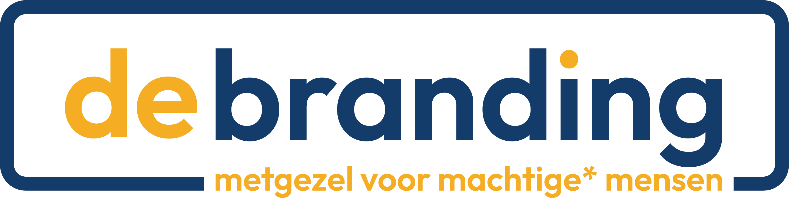 Kerstmarkt ‘de branding’ - Voorwaarden & reglementContact: Wat?‘de branding’ organiseert op 8 december 2023 van 16u00 tot 21u00 een kerstmarkt op de site van de Ringlaan 30, 8501 Heule. Wij verwelkomen reeds een paar jaar een 1.000 tot 1.500 bezoekers. Om onze kerstmarkt een inclusief karakter mee te geven, nodigen we graag standhouders uit die voldoen aan onderstaande voorwaarden. Wij zorgen voor promotie via flyers, affiches,  banners, facebook, website... Doelgroep – voor wie?Organisaties met een sociaal-economische insteek(Jeugd)verenigingenHobbyclubsCreatievelingen (particulieren)Mini-ondernemingenNiet toegelaten:Voeding of (alcoholische) drank die ter plekke wordt genuttigd. ‘de branding’ biedt deze aan.Ruimte & StandgeldWij vragen standgeld aan deelnemers die ten voordele van zichzelf verkopen.Verkoop je ten voordele van ‘de branding’ of voor een goed doel, dan vervalt het standgeld.Mini-ondernemingen betalen € 25,00 standgeld.Andere standhouders (voor eigen opbrengst) betalen € 50,00.De stand heeft een oppervlakte van ong 3x3 meter. Je voorziet zelf een tent en materiaal om de stand in te kleden.De prijzen zijn inclusief elektriciteit. Standaard voorzien wij 3000 WATT. Indien meer nodig, kan dit aangeduid worden op het invulformulier. Er is standaard verlichting voorzien. ‘de branding’ bepaalt waar de stand staat. Elke standhouder is verantwoordelijk voor zijn eigen stand.De inschrijving is definitief:na storting van het juiste bedrag, op rekening van ‘de branding’ 
IBAN: BE81 4600 8236 1124bij terugzenden van het ingevulde inschrijvingsformulierna onze bevestiging    Bij late afzegging, na 28/11/2023, storten wij het inschrijvingsgeld niet meer terug.Alle aanvragen moeten binnen zijn tegen ten laatste 28/11/2023.Praktische afspraken opzetten standDe stand kan klaargezet worden, de dag zelf, vanaf 13u00. We verwachten dat de stand klaar staat tegen ten laatste 16u00.Wij zorgen voor een muzikale omlijsting en de nodige sfeer, dus vragen we geen muziek af te spelen.Je kan oprijden op de parking van ‘de branding’, Ringlaan 30, 8500 Kortrijk tot aan je plaats. Van zodra je stand klaar staat, vragen we je, je wagen te verplaatsen naar de voorziene parking. We voorzien op het domein heel wat vuilnisbakken. We vragen dan ook om nadien je stand proper achter te laten en je vuilnis te deponeren in de aanwezige vuilnisbakken of containers.Aansprakelijkheid en Verzekeringen‘de branding’ zal nooit aansprakelijk kunnen gesteld worden voor gebeurlijke ongevallen, diefstallen of welke schade dan ook die zich zou voordoen tijdens de kerstmarkt of tijdens het opstellen of afbreken van de standplaats.De standhouder staat zelf in voor de nodige verzekering met betrekking tot de door hem uitgeoefende activiteit.